Liens :
Une promenade dans le quartierLorsque vous vous promenez autour d’un espace ou d’une région, tel qu’un parc, un bâtiment ou un quartier, vous faites le tour de son périmètre.Tristan et sa mère se promènent dans leur quartier tous les soirs après le souper. Parfois, ils marchent jusqu’au bout de la rue et tournent à gauche. Parfois, ils tournent à droite.Les deux trajets sont indiqués sur ce plan. Quelle distance parcourent-ils le long de chaque trajet ? Quel trajet est le plus long ?
De combien de mètres est-il plus long ?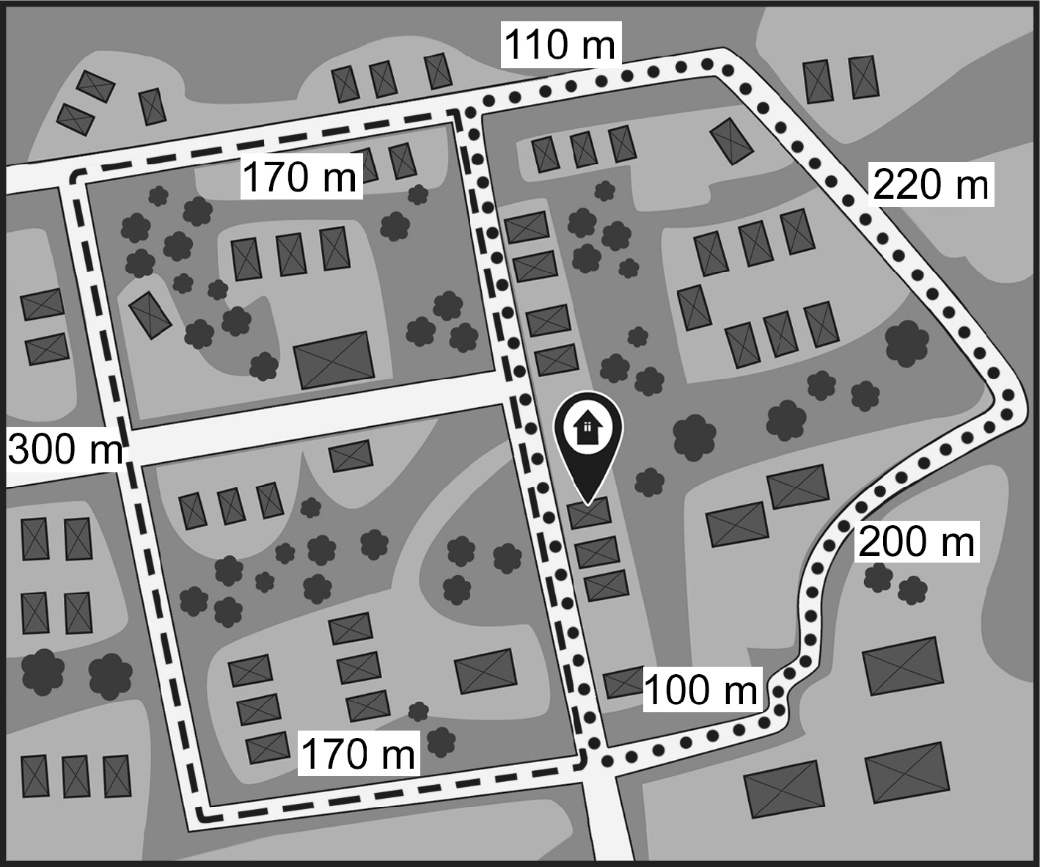 Faites une promenade avec un ami autour du périmètre de votre quartier ou de la cour de l’école. Utilisez un grand pas comme référent personnel pour 1 m. Comptez vos pas. D’après vous, quelle est la longueur en mètres du chemin que vous avez parcouru ? Est-ce plus long ou plus court que 1 kilomètre ? Comment le savez-vous ?